Unscramble the wordsex. giaten → eating1. swne          2. ytsmro       3. tweerah     4. gtahtsir      5. trihg         6. leami________________________________________________________________________________________________________________________________________________Draw a picture of each wordWrite the directions to the post office. Start at the train station. ____________________________________________________________________________________________________________________________________________________________________________________________________________________________Two people go to a teacher. Read the conversation on page 45.Unscramble the sentences1. Me the to could tell you way bank the ? ________________________________________________________2. Time here will be you on ?________________________________________________________3. TV kind you like what do of programs ?________________________________________________________4. Usually in cold it’s Sapporo . ________________________________________________________5. Next the supermarket it’s to . ________________________________________________________Fill in the blank1. ______________ the bridge. 2. Can I talk _________ you now? 3. Do you like ____________ TV? 4. What is the weather ________________ for tomorrow in Nara? 5. __________ is your favorite actor? Two people go to a teacher. Read the conversation on page 54. Answer the questions1. How is the weather in Tokyo today? ________________________________________________________2. Are you free? ________________________________________________________3. Who is your favorite actor?________________________________________________________4. Do you like watching TV? ________________________________________________________5. How is the climate in Osaka in this season? ________________________________________________________                                         Word search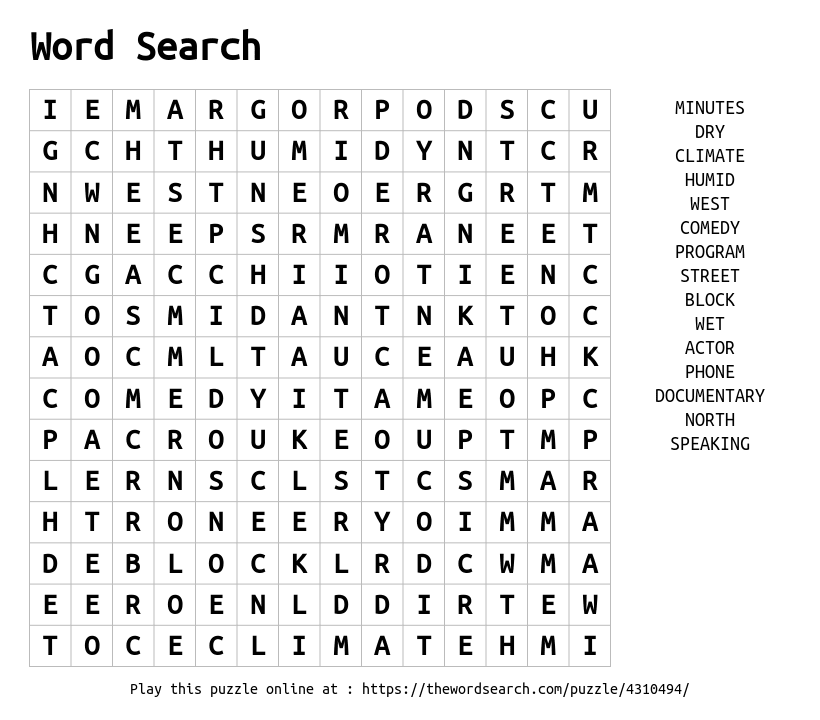 DRYHUMIDCLIMATEDOCUMENTARYCOMEDYACTORPHONEMINUTESPEAKINGNORTHWESTBLOCKSTREETWETPROGRAM                                        Go to a teacher. Answer their question. getting on the trainmusic programrainyturn off your cell phonewindyacross the street